Kalendarze wieloplanszowe - klasyka w nowoczesnym wydaniuChoć zna je każdy, to po samej nazwie możemy nie zdawać sobie z tego sprawy. Tymczasem <b>kalendarze wieloplanszowe</b> to jedne z najpopularniejszych odmian tego przedmiotu.Po czym poznać kalendarze wieloplanszowe?Kalendarze wieloplanszowe mają to do siebie, że wieszamy je w pierwszej kolejności po to, aby ładnie wyglądały na ścianie, a możliwość sprawdzenia na nich daty jest często drugorzędną wartością. Oznacza to, że kierujemy się bardziej atrakcyjnością wizualną, niż przejrzystością układu dni i tygodni. Ten rodzaj kalendarza ma na każdej stronie inny miesiąc, wzbogacony o atrakcyjne zdjęcie. Jego karty przerzucamy zatem co 28-31 dni.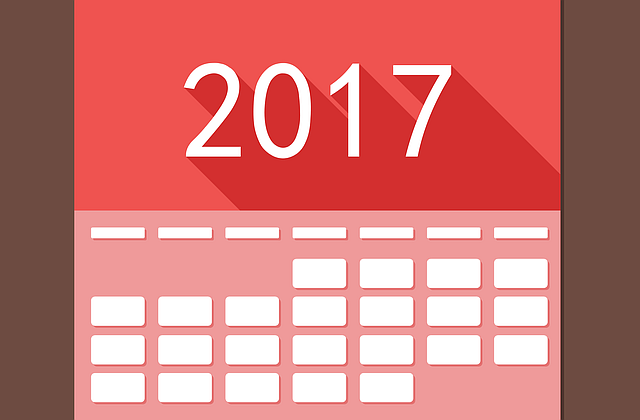 Wygląd ponad wszystkoWybierając kalendarze wieloplanszowe do powieszenia w naszych prywatnych domach zwracamy głównie uwagę na to, co przedstawiają znajdujące się w nich zdjęcia. Zazwyczaj są to ładne krajobrazy, znane zabytki, kwiaty, zwierzęta, ludzie, samochody... wariantów jest nieskończenie wiele.Kalendarze wieloplanszowe w służbie firmieNie dziwi zatem, że podobnie do tego rodzaju kalendarzy podchodzą firmy, zamawiające je dla pokazania się od jak najlepszej strony. Wykorzystują możliwość opublikowania 12 atrakcyjnych zdjęć swoich produktów, przykładów usług, istotnych wydarzeń z ubiegłego roku działalności i innych rzeczy, z których są dumni. Kalendarze wieloplanszowe do tego typu celów wizerunkowych nadają się wprost idealnie.